                                             ПРОЕКТ  			ПРОЕКТ         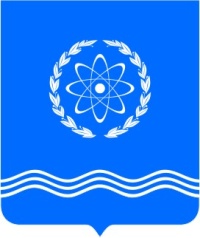 Калужская областьАДМИНИСТРАЦИЯ ГОРОДА ОБНИНСКАпостановление             09.11.2023   №         2780-п____          В соответствии со ст. 179, ст. 217 Бюджетного кодекса Российской Федерации, решениями Обнинского городского Собрания от 14.12.2021 № 01-21 «О бюджете города Обнинска на 2022 год и плановый период 2023 и 2024 годов» (в ред. от 27.12.2022 № 01-35), от 13.12.2022 №01-34 «О бюджете города Обнинска на 2023 год и плановый период 2024 и 2025 годов», на основании п.4.2. и п.4.3. Порядка принятия решения о разработке муниципальных программ муниципального образования «Город Обнинск», их формирования, реализации и проведения оценки эффективности их реализации, утвержденного постановлением Администрации города Обнинска от 01.09.2014 № 1626-п, письма прокуратуры  города Обнинска от  31.10.2023 № 7-29-2023/3137-23-20290006,Постановляю:1. Внести следующие изменения в постановление Администрации города Обнинска от 27.10.2014 № 2041-п «Об утверждении муниципальной программы муниципального образования «Город Обнинск» «Дорожное хозяйство города Обнинска» (далее - Постановление):1.1. В паспорте муниципальной программы муниципального образования  «Город Обнинск» «Дорожное хозяйство города Обнинска», утвержденной Постановлением (далее - Программа), пункт 9 «Объёмы финансирования муниципальной программы» изложить в новой редакции:1.2.  Подраздел 5.2 «Перечень, финансовое обеспечение и характеристика мероприятий муниципальной программы «Дорожное хозяйство города Обнинска»» и 5.3 «Информация о реализации национальных проектов в рамках муниципальной программы «Дорожное хозяйство города Обнинска»» Раздела 5 Программы  изложить в новой редакции (Приложение № 1 к настоящему Постановлению).2.  Настоящее постановление вступает в силу с момента подписания и подлежит официальному опубликованию. 3.  Контроль за исполнением    настоящего   постановления   возложить  на заместителя главы Администрации города по вопросам городского хозяйства  И.В.Раудуве. Глава Администрации города        	          				     	          Т.Н. Леоновап.п.СОГЛАСОВАНО:исп. Осокина Ю.С.тел. 396-24-72Рассылка:4 экз. – в дело;1 экз. – Управление городского хозяйства;1экз.  – Управление финансов;1экз.  – МКУ «Городское строительство»;1 экз. – МП «Коммунальное хозяйство»;1экз.  – отдел по взаимодействию со средствами массовой информации.9. Объемы финансирования муниципальной программы1 этап2 этапЗаместитель главы Администрации города по вопросам архитектуры и градостроительстваА.П. КозловИсполняющий обязанности начальника Управления финансов Администрации городаД.П. ЛемешенкоНачальник правового управления Администрации городаС.А. ПомещиковаНачальник управления городскогохозяйства Администрации городаА.Ю. Беликов